Mrs. Wright’s Specials Groups

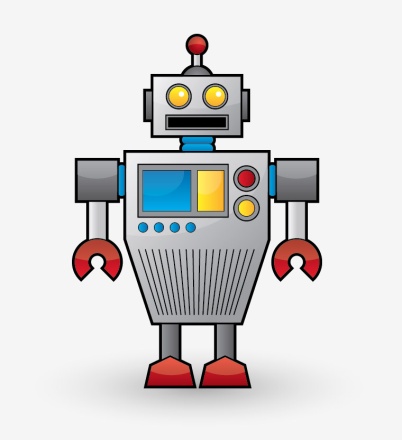 GROUP 1 - CarlisleMalek Cox
Giselle Magana-Mateo
Zyeria Watson
Monday-Art, Tuesday-Music, Wednesday-PE, 
Thursday-Media, Friday-Technology
GROUP 2 - HinnantAnna Duvall
Ketaki Mijar
Jairo Rodriguez
Ethan Willems
Monday-Technology, Tuesday-Art, Wednesday-Music, Thursday-PE, Friday-Media
GROUP 3 - LibertoTiajah Fleming
Malia Monroe
Derrick Safko
Margaret Williamson
Monday-Media, Tuesday-Technology, Wednesday-Art, Thursday-Music, Friday-PEGROUP 4 - LittletonHamza Ghuweir
Michael Morales-Gonzalez
Quincie Toran
Genesis Zelada-Ortiz
Monday-PE, Tuesday-Media, Wednesday-Technology, Thursday-Art, Friday-Music


GROUP 5 - ManzoneAmelia Hockaday
Inigues Morales-Ramirez
Eddison Wang 
Monday-Music, Tuesday-PE, Wednesday-Media, Thursday-Technology, Friday-Art**Our Class Divides for Specials And Goes With The Other First Grade Classes.  Your Group Will Go To The Listed Specials, Every Day Each Week.